LAMPIRANLampiran 1SURAT PENELITIAN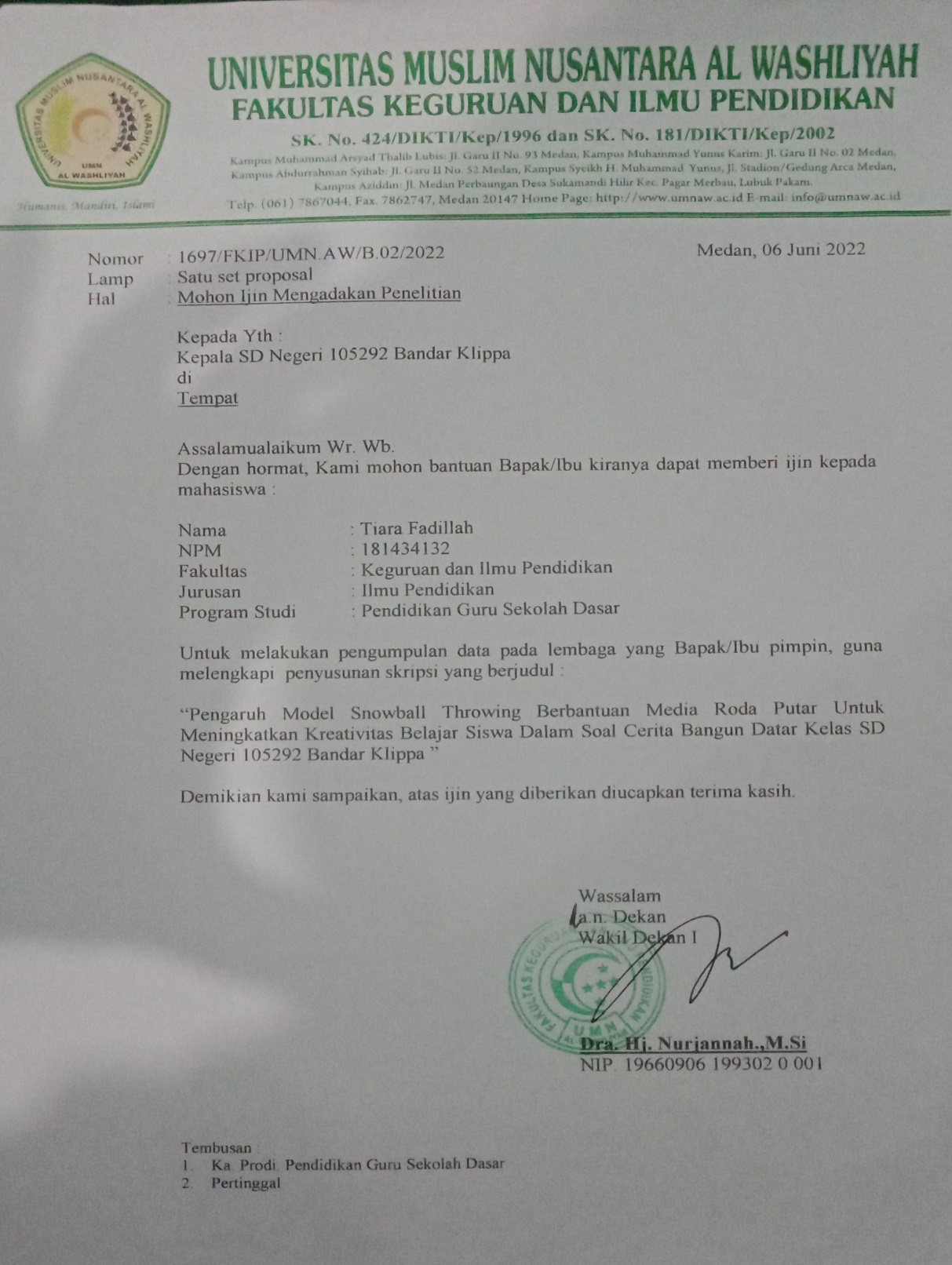 Lampiran 2SURAT BALASAN PENELITIAN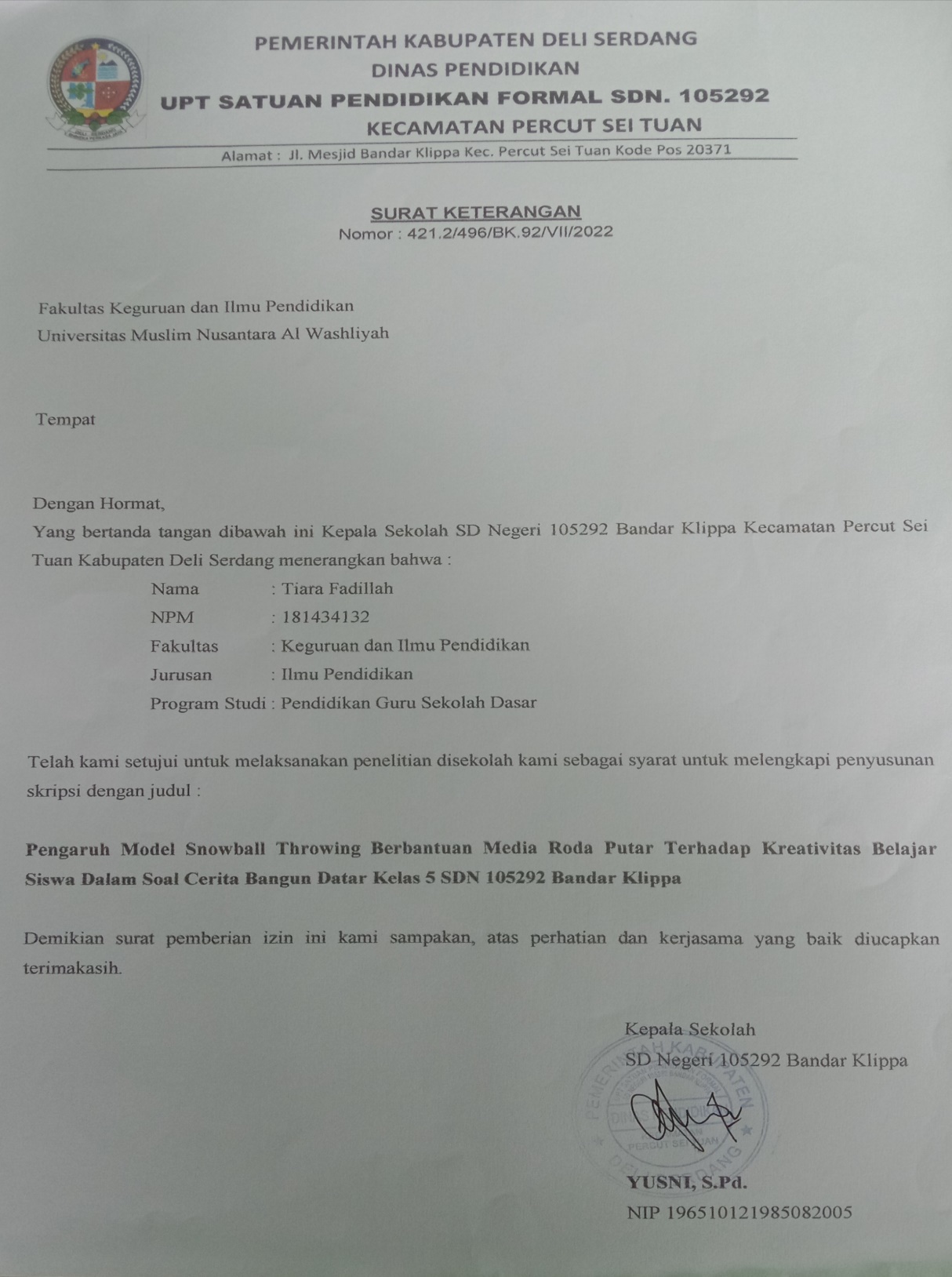 Lampiran 3RENCANA PELAKSANAAN PEMBELAJARANNama Sekolah		: SDN 105292 Bandar KlippaMata Pelajaran	: MatematikaKelas/Semester	: V / 2Alokasi Waktu	: 2 x 40 (Pertemuan Pertama)Kompetensi IntiKI 1 : Menerima, menjalankan dan menghargai ajaran agama yang dianutnya.KI 2 : Memiliki perilaku jujur, disiplin, tanggung jawab, santun, peduli, dan percaya diri dalam berinteraksi dengan keluarga, teman, guru, dan tetangganya. KI 3 : Memahami pengetahuan bersatu dengan cara mengamati (mendengar, melihat, membaca dan menanya) dan menanya berdasarkan rasa ingin tahu tentang dirinya, makhluk ciptaan Tuhan dan kegiatannya, dan benda-benda yang dijumpainya di rumah, sekolah, dan tempat bermain. KI 4 : Menyajikan pengetahuan bersatu yang jelas, sistematis, dan logis, dalam karya yang estetis, dalam bersatu yang mencerminkan anak sehat, dan dalam ersatu yang mencerminkan peri-laku anak beriman dan berakhlak mulia.Kompetensi Dasar6.1. Mengidentifikasi sifat-sifat bangun datar dan hubungan antar bangunIndikator       Menyebutkan nama bangun datar.Menyebutkan sifat-sifat bangun datar.Tujuan PembelajaranSiswa mengetahui jenis-jenis bangun datarSiswa mengetahui sifat-sifat bangun datarModel dan Metode PembelajaranModel		: KonvensionalMetode	: Ceramah, dan Tanya jawabSumbel BelajarSumber belajar	: Buku Paket Matematika kelas VLangkah-Langkah PembelajaranKelas Eksperimen (A)Kelas Kontrol (B)Penilaian Penilaian terhadap materi ini dapat dilakukan sesuai kebutuhan guru yaitu, dari pengamatan sikap tes pengetahuan.Mengetahui, 					Bandar Klippa, ..... Mei 2022Kepala Sekolah 				MahasiswaYusni, S.Pd					Tiara FadillahNIP : 196510121985082005			NPM. 181434132RENCANA PELAKSANAAN PEMBELAJARANNama Sekolah		: SDN 105292 Bandar KlippaMata Pelajaran	: MatematikaKelas/Semester	: V / 2Alokasi Waktu	: 2 x 40 (Pertemuan Kedua)Kompetensi IntiKI 1 : Menerima, menjalankan dan menghargai ajaran agama yang dianutnya.KI 2 : Memiliki perilaku jujur, disiplin, tanggung jawab, santun, peduli, dan percaya diri dalam berinteraksi dengan keluarga, teman, guru, dan tetangganya. KI 3 : Memahami pengetahuan bersatu dengan cara mengamati (mendengar, melihat, membaca dan menanya) dan menanya berdasarkan rasa ingin tahu tentang dirinya, makhluk ciptaan Tuhan dan kegiatannya, dan benda-benda yang dijumpainya di rumah, sekolah, dan tempat bermain. KI 4 : Menyajikan pengetahuan bersatu yang jelas, sistematis, dan logis, dalam karya yang estetis, dalam bersatu yang mencerminkan anak sehat, dan dalam ersatu yang mencerminkan peri-laku anak beriman dan berakhlak mulia.Kompetensi Dasar6.1. Mengidentifikasi sifat-sifat bangun datar dan hubungan antar bangunIndikator       Menyebutkan nama bangun datar.Menyebutkan sifat-sifat bangun datar.Tujuan PembelajaranSiswa dapat menghitung luas persegiSiswa dapat menghitung luas persegi panjangSiswa dapat menghitung luas segitigaModel dan Metode PembelajaranModel	: Snowball ThrowingSumbel Belajar dan Media BelajarSumber belajar	: Buku Paket Matematika kelas VMedia Belajar	: Roda PutarLangkah-Langkah PembelajaranKelas Eksperimen (A)Kelas Kontrol (B)Penilaian Penilaian terhadap materi ini dapat dilakukan sesuai kebutuhan guru yaitu, dari pengamatan sikap tes pengetahuan.Mengetahui, 					Bandar Klippa, ..... Mei 2022Kepala Sekolah 				MahasiswaYusni, S.Pd					Tiara FadillahNIP : 196510121985082005			NPM. 181434132Lampiran 4ISTRUMEN PRE-TEST dan POST-TESTNama		:Kelas		:Isilah pertanyaan dibawah ini dengan benar! Sebuah trapesium PQRS dengan PQ dan SR sejajar. Jika PQ = 30 cm, RS = 28 cm dan tinggi ST = 20 cm. Berapa luas trapesium PQRS?Pak Rudi memiliki kolam yang berisi ikan hias unik, kolam tersebut berbentuk persegi yang setiap sisinya 65cm, berpakah keseluruhan luas kolam pak Rudi?Andi akan membuat layang-layang dengan kertas bergambar dengan diagonalnya 60 cm dan 45 cm. Berapa cm2 luas kertas yang harus disediakan andi?Sisca akan membuat bingkai foto berbentuk persegi panjang dengan perbandingan panjang : lebar = 5 : 4. Lebar bingkai foto  tersebut 12 cm dan seluruh permukaannya akan ditutupi kertas kado. Berapakah luas kertas kado yang dibutuhkan Sisca untuk menutupi seluruh permukaan bingkai tersebut?Rahmad  mempunyai kertas karton seluas 10.000 cm². Budi ingin membuat dua buah layang-layang yang panjang diagonalnya adalah 14 cm dan 28 cm.Hitunglah luas dua layang-layang yang akan di buat rahmat!Hitunglah sisa kertas karton yang dimiliki rahmat!Muhammad  mempunyai layang-layang yang panjang diagonalnya 26 cm dan 40 cm. Usman mempunyai layang-layan yang panjang diagonalnya 20 cm dan 45 cm. Sedangkan ali mempunyai layang-layan yang panjang diagonalnya 28 cm dan 38 cm. Siapakah dari mereka yang mempunyai layang-layang paling luas ?Khadijah ingin membuat prakarya berbentuk trapesium dari kertas warna. Gurunya meminta untuk membuat dua buah trapesium yang masing-masing mempunyai luas 64 cm² untuk warna merah dan 48 cm² untuk warna hijau. Lalu tingginya harus 8 cm semua.ika sinta ingin membuat trapesium warna merah dengan panjang alas 9 cm. Maka hitunglah panjang sisi atas yang harus dibuat khadijah!Jika khadijah ingin membuat trapesium warna hijau dengan panjang sisi alas 8 cm. Maka hitunglah panjang sisi atas yang harus dibuat khadijah!Ibu membuat taplak meja berbentuk lingkaran berdiameter 1,4 m. Setelah jadi, ibu mengukur keliling taplak meja tersebut dan ternyata panjangnya adalah?Sebuah taman berbentuk jajar genjang. Panjang sisinya 16 meter dan 14 meter. Di sekeliling taman tersebut dipasang lampu taman tiap 3 meter. Berapa banyak lampu yang terpasang?Kebun kakek berbentuk jajargenjang dengan panjang sisi 36 dan 28 meter akan dibuatkan pagar dari bambu. Tiap meter membutuhkan 3 bambu. Berapa banyak bambu yang dibutuhkan untuk membuat pagar kebun kakek?SELAMAT MENGERJAKAN!Lampiran 5KUNCI JAWABANDik	: PQ ( 30cm) RS ( 28cm)ST ( 20cm)Dit	: L PQRS ?Jb ;L = (sisi sejajar) x r : 2= (30+28) x 20 : 2= 58 x 20 ; 2= 580 cm2Dik	: S : 65cmDit	: L?Jb :L = s x s= 65 x 65= 4255 cmDik	: d1 : 60cmd2 : 45cmDit	: L ?Jb :L=  x d1 x d2L =  x 60 x 45= 1350 cmDik 	: p : l ( 5 : 4 )Lebar 	: 12 cmDit : lebar keseluruhan ?Jb :Perbandingan lebar = ( 12 : 4 ) = 3Mencari panjang = 5 x 3 = 15L = p x l = 15 x 12 = 180 cm2Dik	: Luas kertas karton : 10.000cm2d1 : 14cmd2 : 28cmDit	: a) Luas dua layang-layang rahmatb) sisa karton rahmatJb :L =  x d1 x d2 x 14 x 28 x 392= 196 cm21 layang x 2196 x 2 = 392cm2= 10.000cm2 – 392 = 9608cm2Dik	: Muhammad ( 26cm dan 40cm )Usman ( 20cm dan 45cm )Ali ( 28cm dan 38cm )Dit	: Layang-layang paling luas ?Jb :Muhammad  L=  x d1 x d2L =  x 26 x 40= 520 cmUsman	L=  x d1 x d2L =  x 20 x 45= 450 cmAli		L=  x d1 x d2L =  x 28 x 38= 532 cmJadi pemiliki luas layang-layang yang paling luas adalah AliDik	: Luas Merah : 64cm2Luas Hijau : 48cm2Tinggi : 8cmDit	: a.) sisi atas merah, b.) sisi atas hijau.Jb := L x 2 : t – a= 64 x 2 :8 – 9= 128 : 8 – 9= 7cm2= L x 2 : t – a= 48 x 2 :8 – 8= 96 : 8 – 8= 4cm2Dik	: r : 1.4 mDit	: K?Jb :r = 1.4 m => 70cmK = 2 x π x r= 2 x  x 70= 2 x 220= 440cm => 4.4mDik	: Panjang sisi : 16m dan 14 mDit	: Berapa banyak lampu yang terpasang?Jb :Tiap 3 meter 1 lampuK = 2 x (a+b)= 2 x ( 16 +14 )= 2 x 30= 60m60 : 3 = 20 lampuDik	: Panjang sisi : 36m dan 28mDit	: Berapa banyak bambu yang dibutuhkan?Jb :K = 2 ( a + b )= 2 ( 36 + 28 )= 2 x 64= 128128 x 3 = 384 buah bambuLampiran 6Nilai Kelas Eksperimen ANilai Kelas Kontrol BLampiran 7UJI VALIDITAS INSTRUMENLampiran 8UJI REABILITASLampiran 9UJI NORMALITAS EKSPERIMENLampiran 10UJI NORMALITAS KONTROLLampiran 11UJI HOMOGENITASLampiran 12UJI HIPOTESISJika α = 5% = 0.05, dan dk = 28thitung  = 4,6923ttabel = 2.04maka thitung  > ttabel ( 4.69 > 2.04 )Maka dapat disimpulkan bahwa H0 ditolak dan Ha diterima atau dengan kata lain terdapat pengaruh yang signifikan penggunaan model Snowball Trowing berbantuan media roda putar terhadap kreativitas belajar dalam soal cerita bangun datar kelas 5 sdn Bandar Klippa.Lampiran 13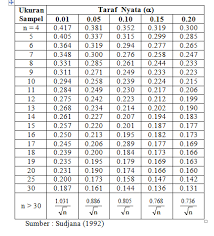 TABEL LILIEFORSLampiran 14TABEL DISTRIBUSI F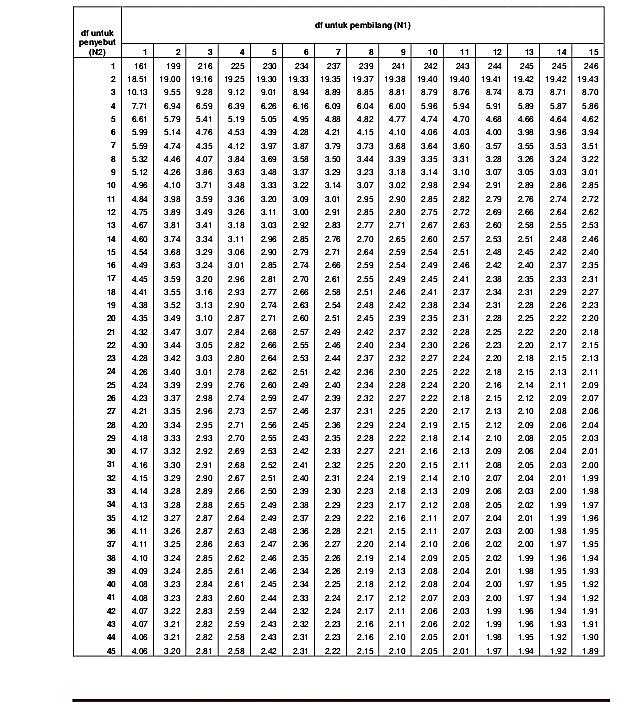 Lampiran 15TABEL DISTRIBUSI T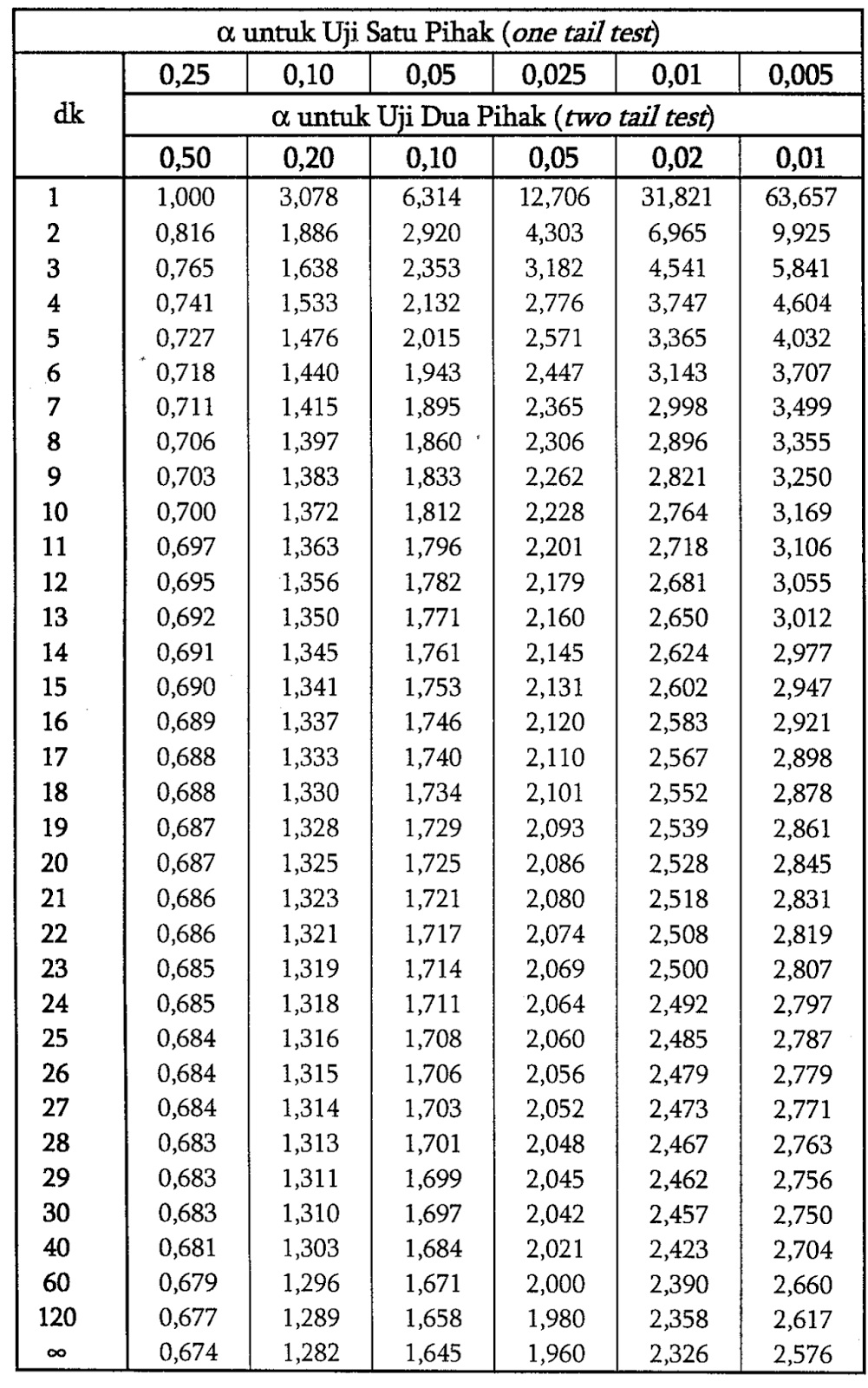 NoKegiatan PembelajaranAlokasi Waktu1Kegiatan Pembukasiswa dan guru berdoa sesuai agama dan ajarannya masing-masing untuk mengawali pelajaran memberikan motivasi dan menjelaskan tujuan 5 menit2Kegiatan Intiguru menjelaskan menjelaskan jenis-jenis bangun ruang dan sifatnya.siswa menyimak penjelasan guru memberikan contoh soal terkait bangun datar. meminta siswa untuk menyebutkan jenis-jnis dan sifat bangun datar.melakukan latihan soal (Pretest) guru bertanya terkait hal-hal yang belum diketahui oleh siswa.30 menit3Kegiatan penutupguru membacakan kesimpulan dari materi yang telah di ajarkan.5 menitNoKegiatan PembelajaranAlokasi Waktu1Kegiatan Pembukasiswa dan guru berdoa sesuai agama dan ajarannya masing-masing untuk mengawali pelajaran memberikan motivasi dan menjelaskan tujuan 5 menit2Kegiatan Intiguru menjelaskan menjelaskan jenis-jenis bangun ruang dan sifatnya.siswa menyimak penjelasan guru memberikan contoh soal terkait bangun datar. meminta siswa untuk menyebutkan jenis-jnis dan sifat bangun datar.melakukan latihan soal (Pretest) guru bertanya terkait hal-hal yang belum diketahui oleh siswa.30 menit3Kegiatan penutupguru membacakan kesimpulan dari materi yang telah di ajarkan.5 menitNoKegiatan PembelajaranAlokasi Waku1Kegiatan Pembukasiswa dan guru berdoa sesuai agama dan ajarannya masing-masing untuk mengawali pelajaran memberikan motivasi dan menjelaskan tujuan 5 menit2Kegiatan Intiguru menjelaskan menjelaskan jenis-jenis bangun datar, sifatnya, dan rumus luas dengan menerapkan model Snwball Throwing dan menggunakan media roda putar.siswa menyimak penjelasan guru memberikan contoh soal terkait bangun datar. (Posttest)Meminta siswa mengerjakan soal yang berkaitan.guru bertanya terkait hal-hal yang belum diketahui oleh siswa.30 menit3Kegiatan penutupguru membacakan kesimpulan dari materi yang telah di ajarkan.5 menitNoKegiatan PembelajaranAlokasi Waktu1Kegiatan Pembukasiswa dan guru berdoa sesuai agama dan ajarannya masing-masing untuk mengawali pelajaran memberikan motivasi dan menjelaskan tujuan 5 menit2Kegiatan Intiguru menjelaskan menjelaskan jenis-jenis bangun ruang dan sifatnya.siswa menyimak penjelasan guru memberikan contoh soal terkait bangun datar. meminta siswa untuk menyebutkan jenis-jnis dan sifat bangun datar.melakukan latihan soal (Posttest) guru bertanya terkait hal-hal yang belum diketahui oleh siswa.30 menit3Kegiatan penutupguru membacakan kesimpulan dari materi yang telah di ajarkan.5 menitNorespondenNilaiNilaiNorespondenPrePost1S130602S230653S335604S440705S540806S640857S745708S845709S9459010S10459011S11507012S12508513S13558014S14558515S155595Rata-RataRata-Rata44,0077,00NorespondenNilaiNilaiNorespondenPrePost1S130402S230503S335404S440505S540606S640607S740708S845509S9455510S10456011S11454512S12506013S13506514S14505015S155079Rata-RataRata-Rata42,3358,33NoRespondenSkor Butir SoalSkor Butir SoalSkor Butir SoalSkor Butir SoalSkor Butir SoalSkor Butir SoalSkor Butir SoalSkor Butir SoalSkor Butir SoalSkor Butir SoalJumlahNoResponden8111213202122272930Jumlah1S11333311313222S22211131111143S32211111131144S41311131111145S51212131111146S61311131132177S71111111111108S82212113333219S923213331332410S1033222331112111S1113111131131612S1212311121111413S1332332323212414S1412311331211815S1511311311211516S1611111111111017S1731211331311918S1833131221211919S1933131321312120S20121111111111Varians Butir0,7470,5890,7660,6820,4320,9760,8000,5370,8000,68219,147Jumlah Varians Butir7,01053Varians Total 19,14737r110,70429ReabilitasTinggiNomorKode SiswaxzF(z)S(z)1S160-1,5034411180,066362670,133333333-0,0669706682S260-1,5034411180,066362670,133333333-0,0669706683S365-1,0612525540,144287570,200000000-0,0557124294S470-0,619063990,26793710,466666667-0,1987295645S570-0,619063990,26793710,466666667-0,1987295646S670-0,619063990,26793710,466666667-0,1987295647S770-0,619063990,26793710,466666667-0,1987295648S8800,2653131380,604615880,6000000000,0046158789S9800,2653131380,604615880,6000000000,00461587810S10850,7075017030,760372620,800000000-0,03962737711S11850,7075017030,760372620,800000000-0,03962737712S12850,7075017030,760372620,800000000-0,03962737713S13901,1496902670,874864270,933333333-0,05846906614S14901,1496902670,874864270,933333333-0,05846906615S15951,5918788310,944294031,000000000-0,055705966Rata-rata77,00Standar Deviasi11,3074L hitung0,0046L tabel0,22KESIMPULANNormalNomorKode SiswaxzF(z)S(z)1A140-1,7518106570,039903190,133333333-0,0934301482A240-1,7518106570,039903190,133333333-0,0934301483A350-0,7962775720,212935360,333333333-0,1203979744A450-0,7962775720,212935360,333333333-0,1203979745A550-0,7962775720,212935360,333333333-0,1203979746A655-0,3185110290,375048670,4-0,0249513357A7600,1592555140,563266220,6-0,0367337848A8600,1592555140,563266220,600000000-0,0367337849A9600,1592555140,563266220,600000000-0,03673378410A10650,6370220570,737944760,7333333330,00461142911A11650,6370220570,737944760,7333333330,00461142912A12701,11478860,867529491,000000000-0,13247051113A13701,11478860,867529491-0,13247051114A14701,11478860,867529491-0,13247051115A15701,11478860,867529491,000000000-0,132470511Rata-rata58,33Standar Deviasi10,4654L hitung0,0046L tabel0,22KESIMPULANNormalNomorHasil Nilai Kreativitas BelajarHasil Nilai Kreativitas BelajarHasil Nilai Kreativitas BelajarHasil Nilai Kreativitas BelajarNomorEksperimenEksperimenEksperimenKontrol1959595702909090703909090704858585705858585656858585657808080608808080609707070601070707055117070705012707070501365656550146060604015606060401155115587587577,0077,0058,3358,33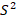 127,8571127,8571109,5238109,5238N15151515Dk14141414F hitungF hitung1,16741,16741,1674F tabelF tabel2.4032.4032.403KETERANGANKETERANGANHomogenHomogenHomogenNomor Eksperimen  Eksperimen  Eksperimen  NomorKontrolKontrolNomor 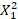 Nomor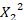 195902590251704900290810081002704900390810081003704900485722572254704900585722572255654225685722572256654225780640064007603600880640064008603600970490049009603600107049004900105530251170490049001150250012704900490012502500136542254225135025001460360036001440160015603600360015401600NNN15151515X1X1X177,0077,0077,0077,00X2X2X258,3358,3358,3358,33X1 – X2X1 – X2X1 – X218,6718,6718,6718,67S1S1S11790,001790,001790,001790,00S2S2S21533,33331533,33331533,33331533,3333S1 + S2S1 + S2S1 + S23323332333233323NN15n1 + n2 - 2n1 + n2 - 2280,133330,133334,6923t tabelt tabel2.04